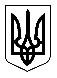 УкраїнаМЕНСЬКА МІСЬКА РАДАМенського району Чернігівської області(сорок третя сесія сьомого скликання)РІШЕННЯ25 вересня 2020 року			№ 469Про внесення змін до рішення 40 сесії 7 скликання Менської міської ради від 10 липня 2020 року № 237 УГКЦРозглянувши звернення адміністратора парафії о. Василя Пишковича  щодо внесення змін до рішення 40 сесії 7 скликання Менської міської ради від 10.07.2020 р. № 237 «Про надання дозволу на розроблення проекту землеустрою щодо відведення земельної ділянки в оренду парафії «Успіння Пресвятої Богородиці» УГКЦ де у пункті № 1 вираз «в оренду» замінити на «в постійне користування», а також змінити цільове призначення земельної ділянки за адресою м. Мена, вул. Корольова, 6-б, під кадастровим номером 7423010100:01:004:0947, площею 0,0742 га з  «Для розміщення та експлуатації основних, підсобних і допоміжних будівель та споруд технічної інфраструктури (виробництва та розподілення газу, постачання пари та гарячої води, збирання, очищення та розподілення води)» на «Будівництво та обслуговування будівель громадських та релігійних організацій», керуючись ст.12 Земельного кодексу України, ст. 26 Закону України «Про місцеве самоврядування в Україні», Менська міська рада В И Р І Ш И Л А :1. Внести зміни до рішення 40 сесії 7 скликання Менської міської ради від 10.07.2020 р. № 237 «Про надання дозволу на розроблення проекту землеустрою щодо відведення земельної ділянки в оренду парафії «Успіння Пресвятої Богородиці» УГКЦ де у пункті № 1 вираз «в оренду» замінити на «в постійне користування», а також змінити цільове призначення земельної ділянки за адресою м. Мена, вул. Корольова, 6-б, під кадастровим номером 7423010100:01:004:0947, площею 0,0742 га з  - «Для розміщення та експлуатації основних, підсобних і допоміжних будівель та споруд технічної інфраструктури (виробництва та розподілення газу, постачання пари та гарячої води, збирання, очищення та розподілення води)» на - «Будівництво та обслуговування будівель громадських та релігійних організацій»2. Контроль за виконанням рішення покласти на постійну комісію з питань містобудування, будівництва, земельних відносин та охорони природи, згідно до регламенту роботи Менської міської ради сьомого скликання.Міський голова							Г.А. Примаков